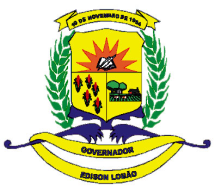 ESTADO DO MARANHÃOCÂMARA MUNICIPAL DE GOV. EDISON LOBÃOCNPJ: 01.616.688/0001-0018ª SESSÃO ORDINÁRIA – 3º PERÍODO – 7ª LEGISLATURA
15.06.2022 - 	QUARTA-FEIRAP A U T AORDEM DO DIA➢ Votação do Parecer da Comissão de Constituição, Justiça e Redação, Comissão de Educação, Cultura, Esporte e Turismo e Comissão de Saúde ao Projeto de lei n°009/2022 do Poder Legislativo:• VOTAÇÃO DO PROJETO DE LEI N°009/2022 DO PODER LEGISLATIVO, DE AUTORIA DO VEREADOR DORIAN MORAIS DE SOUSA, QUE DISPOE SOBRE A CRIAÇÃO DO DIA MUNICIPAL DA LUTA DA PESSOA COM DEFICIÊNCIA DE GOVERNADOR EDISON LOBÃO- E DÁ OUTRAS PROVIDÊNCIAS.➢ Votação do Parecer da Comissão de Constituição, Justiça e Redação, ao Projeto de Lei n°005/2022 do Poder Executivo• VOTAÇÃO DO PROJETO DE LEI N°005/2022 DE AUTORIA DO PODER EXECUTIVO, QUE DISPOE SOBRE A DEFINIÇÃO DOS LIMITES DO PERIMETRO URBANO DO” DISTRITO SEDE’’ DE GOVERNADOR EDISON LOBÃO/MA E DA INCORPORAÇÃO AO PERÍMETRO DE ÁREAS HABITACIONAIS CONSOLIDADAS E DÁ OUTRAS PROVIDÊNCIAS.➢ Votação do Parecer unificado da Comissão de Constituição, Justiça e Redação aos Projetos de Lei referente ao zoneamento rural do município de Governador Edison Lobão:• VOTAÇÃO DO PROJETO DE LEI N°006/2022 DE AUTORIA DO PODER EXECUTIVO, DEFINE ÁREA DE TERRAS COMO ZONA ESPECIAL DE INTERESSE DE EXPANSÃO URBANA DE LOTEAMENTO E CHÁCARA RESIDENCIAL E HORTIFRUTIGRANJEIRO- VILA SÃO JOÃO E DÁ OUTRAS PROVIDÊNCIAS.• VOTAÇÃO DO PROJETO DE LEI N°007/2022 DE AUTORIA DO PODER EXECUTIVO, DEFINE ÁREA DE TERRAS COMO ZONA ESPECIAL DE INTERESSE DE EXPANSÃO URBANA DE CHÁCARA DE RECREIO, TURISMO, BALNEÁRIO, RESIDENCIAL E HORTIFRUTIGRANJEIRO- CONDOMÍNIO PARAÍSO DAS ÁGUAS- COMPLEXO TÚNEL E DÁ OUTRAS PROVIDÊNCIAS.• VOTAÇÃO DO PROJETO DE LEI N°008/2022 DE AUTORIA DO PODER EXECUTIVO, DEFINE ÁREA DE TERRAS COMO ZONA ESPECIAL DE INTERESSE DE EXPANSÃO URBANA DE CHÁCARA DE RECREIO, BALNEÁRIO, RESIDENCIAL E HORTIFRUTIGRANJEIRO- VILA SÃO PEDRO E DÁ OUTRAS PROVIDÊNCIAS. • VOTAÇÃO DO PROJETO DE LEI N°009/2022 DE AUTORIA DO PODER EXECUTIVO, DEFINE ÁREA DE TERRAS COMO ZONA ESPECIAL DE INTERESSE DE EXPANSÃO URBANA DE CHÁCARA DE RECREIO, BALNEÁRIO, RESIDENCIAL E HORTIFRUTIGRANJEIRO- CHÁCARA SUCUPIRA E DÁ OUTRAS PROVIDÊNCIAS. • VOTAÇÃO DO PROJETO DE LEI N°010/2022 DE AUTORIA DO PODER EXECUTIVO, DEFINE ÁREA DE TERRAS COMO ZONA ESPECIAL DE INTERESSE DE EXPANSÃO URBANA DE CHÁCARA DE RECREIO, BALNEÁRIO, RESIDENCIAL E HORTIFRUTIGRANJEIRO- CHÁCARA CABECEIRA VERDE E DÁ OUTRAS PROVIDÊNCIAS. • VOTAÇÃO DO PROJETO DE LEI N°011/2022 DE AUTORIA DO PODER EXECUTIVO, DEFINE ÁREA DE TERRAS COMO ZONA ESPECIAL DE INTERESSE DE EXPANSÃO URBANA DE CHÁCARA DE RECREIO, BALNEÁRIO, RESIDENCIAL E HORTIFRUTIGRANJEIRO- CHÁCARA SANTA CLARA E DÁ OUTRAS PROVIDÊNCIAS.• VOTAÇÃO DO PROJETO DE LEI N°012/2022 DE AUTORIA DO PODER EXECUTIVO, QUE DISPOE SOBRE A CRIAÇÃO DO ZONEAMENTO DAS MICRORREGIOES E DELIMITAÇÃO DAS EXPANSÕES ESPECIAIS URBANAS CONSOLIDADAS DO MUNICÍPIO DE GOVERNADOR EDISON LOBÃO E DÁ OUTRAS PROVIDÊNCIAS. • VOTAÇÃO DO PROJETO DE LEI N°013/2022 DE AUTORIA DO PODER EXECUTIVO, DEFINE ÁREA DE TERRAS COMO ZONA ESPECIAL DE INTERESSE DE EXPANSÃO URBANA DE CHÁCARA RESIDENCIAL E HORTIFRUTIGRANJEIRO- VILA MALOCA E DÁ OUTRAS PROVIDÊNCIAS. • VOTAÇÃO DO PROJETO DE LEI N°014/2022 DE AUTORIA DO PODER EXECUTIVO, DEFINE ÁREA DE TERRAS COMO ZONA ESPECIAL DE INTERESSE DE EXPANSÃO URBANA DE CHÁCARAS DE RECREIO, BALNEÁRIO, RESIDENCIAL E HORTIFRUTIGRANJEIRO- PARAÍSO DOS LAGOS E DÁ OUTRAS PROVIDÊNCIAS. • VOTAÇÃO DO PROJETO DE LEI N°015/2022 DE AUTORIA DO PODER EXECUTIVO, DEFINE ÁREA DE TERRAS COMO ZONA ESPECIAL DE INTERESSE DE EXPANSÃO URBANA DE CHÁCARAS DE RECREIO, RESIDENCIAL E HORTIFRUTIGRANJEIRO- RIBA RICO E DÁ OUTRAS PROVIDÊNCIAS. • VOTAÇÃO DO PROJETO DE LEI N°016/2022 DE AUTORIA DO PODER EXECUTIVO, DEFINE ÁREA DE TERRAS COMO ZONA ESPECIAL DE INTERESSE DE EXPANSÃO URBANA DE CHÁCARAS DE RECREIO, BALNEÁRIO, RESIDENCIAL E HORTIFRUTIGRANJEIRO- VILA SÃO PEDRO/SEGUNDA ETAPA E DÁ OUTRAS PROVIDÊNCIAS. • VOTAÇÃO DO PROJETO DE LEI N°017/2022 DE AUTORIA DO PODER EXECUTIVO, DEFINE ÁREA DE TERRAS COMO ZONA ESPECIAL DE INTERESSE DE EXPANSÃO URBANA DE CHÁCARAS DE RECREIO, BALNEÁRIO, RESIDENCIAL E HORTIFRUTIGRANJEIRO- CONDOMÍNIO TALISMÃ- SETOR AGRÍCOLA E DÁ OUTRAS PROVIDÊNCIAS. 